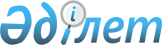 О внесении изменений в решение Айыртауского районного маслихата от 25 декабря 2018 года № 6-26-1 "Об утверждении бюджета Айыртауского района на 2019-2021 годы"Решение Айыртауского районного маслихата Северо-Казахстанской области от 9 июля 2019 года № 6-32-1. Зарегистрировано Департаментом юстиции Северо-Казахстанской области 11 июля 2019 года № 5466
      В соответствии со статьей 106 Бюджетного кодекса Республики Казахстан от 4 декабря 2008 года, подпунктом 1) пункта 1 статьи 6 Закона Республики Казахстан от 23 января 2001 года "О местном государственном управлении и самоуправлении в Республике Казахстан", Айыртауский районный маслихат РЕШИЛ:
      1. Внести в решение Айыртауского районного маслихата "Об утверждении бюджета Айыртауского района на 2019-2021 годы" от 25 декабря 2018 года № 6-26-1 (опубликовано 11 января 2019 года в эталонном контрольном банке нормативных правовых актов Республики Казахстан в электронном виде, зарегистрировано в Реестре государственной регистрации нормативных правовых актов № 5118) следующие изменения:
      пункт 1 изложить в следующей редакции:
      "1. Утвердить Айыртауский районный бюджет на 2019-2021 годы согласно приложениям 1, 2 и 3 к настоящему решению соответственно, в том числе на 2019 год в следующих объемах:
      1) доходы – 10 150 385,5 тысяч тенге:
      налоговые поступления – 764 889,7 тысяч тенге;
      неналоговые поступления – 28 415,9 тысяч тенге;
      поступления от продажи основного капитала – 17 770,0 тысяч тенге;
      поступления трансфертов – 9 339 309,9 тысяч тенге;
      2) затраты – 10 131 254,7 тысяч тенге; 
      3) чистое бюджетное кредитование – 56 353,0 тысяч тенге:
      бюджетные кредиты – 121 200,0 тысяч тенге;
      погашение бюджетных кредитов – 64 847,0 тысяч тенге;
      4) сальдо по операциям с финансовыми активами – 20 000,0 тысяч тенге:
      приобретение финансовых активов – 20 000,0 тысяч тенге;
      поступления от продажи финансовых активов государства – 0 тысяч тенге;
      5) дефицит (профицит) бюджета – -57 222,2 тысяч тенге;
      6) финансирование дефицита (использование профицита) бюджета – 57 222,2 тысяч тенге:
      поступление займов – 121 200,0 тысяч тенге;
      погашение займов – 64 847,0 тысяч тенге;
      используемые остатки бюджетных средств – 869,2 тысяч тенге.";
      приложение 1 к указанному решению изложить в новой редакции согласно приложения к настоящему решению.
      2. Настоящее решение вводится в действие с 1 января 2019 года.  Айыртауский районный бюджет на 2019 год
					© 2012. РГП на ПХВ «Институт законодательства и правовой информации Республики Казахстан» Министерства юстиции Республики Казахстан
				
      Председатель XXXII сессии 
Айыртауского районного 
маслихата 
Северо-Казахстанской области 

Р.Тлеубаева

      Секретарь Айыртауского 
районного маслихата 
Северо-Казахстанской области 

Б.Жанахметов
Приложение к решению Айыртауского районного маслихата от ___________ 2019 года № ___Приложение 1 к решению Айыртауского районного маслихата от 25 декабря 2018 года № 6-26-1
Категория
Категория
Категория
Наименование
Сумма, тысяч тенге
Класс
Класс
Наименование
Сумма, тысяч тенге
Подкласс
Наименование
Сумма, тысяч тенге
1) Доходы
10 150 385,5
1
Налоговые поступления
764 889,7
01
Подоходный налог
3 200,0
2
Индивидуальный подоходный налог
3 200,0
03
Социальный налог
371 543,0
1
Социальный налог
371 543,0
04
Налоги на собственность
131 157,0
1
Налоги на имущество
111 958,0
3
Земельный налог
2 148,0
4
Налог на транспортные средства
10 972,0
5
Единый земельный налог
6 079,0
05
Внутренние налоги на товары, работы и услуги
251 522,7
2
Акцизы
4 410,0
3
Поступления за использование природных и других ресурсов
229 844,7
4
Сборы за ведение предпринимательской и профессиональной деятельности
17 220,0
5
Налог на игорный бизнес
48,0
08
Обязательные платежи, взимаемые за совершение юридически значимых действий и (или) выдачу документов уполномоченными на то государственными органами или должностными лицами
7 467,0
1
Государственная пошлина
7 467,0
2
Неналоговые поступления
28 415,9
01
Доходы от государственной собственности
9 790,0
5
Доходы от аренды имущества, находящегося в государственной собственности
4 104,0
7
Вознаграждения по кредитам, выданным из государственного бюджета
86,0
9
Прочие доходы от государственной собственности
5 600,0
06
Прочие неналоговые поступления
18 625,9
1
Прочие неналоговые поступления
18 625,9
3
Поступления от продажи основного капитала
17 770,0
01
Продажа государственного имущества, закрепленного за государственными учреждениями
6 055,0
1
Продажа государственного имущества, закрепленного за государственными учреждениями
6 055,0
03
Продажа земли и нематериальных активов
11 715,0
1
Продажа земли
9 345,0
2
Продажа нематериальных активов
2 370,0
4
Поступления трансфертов
9 339 309,9
02
Трансферты из вышестоящих органов государственного управления
9 339 309,9
2
Трансферты из областного бюджета
9 339 309,9
Функциональная группа
Функциональная группа
Функциональная группа
Наименование
Сумма, тысяч тенге
Администратор бюджетных программ
Администратор бюджетных программ
Наименование
Сумма, тысяч тенге
Программа
Наименование
Сумма, тысяч тенге
2) Затраты
10 131 254,7
01
Государственные услуги общего характера
350 892,8
112
Аппарат маслихата района (города областного значения)
24 987,0
001
Услуги по обеспечению деятельности маслихата района (города областного значения)
17 542,0
003
Капитальные расходы государственного органа
7 445,0
122
Аппарат акима района (города областного значения)
152 555,8
001
Услуги по обеспечению деятельности акима района (города областного значения)
117 555,8
003
Капитальные расходы государственного органа
35 000,0
123
Аппарат акима района в городе, города районного значения, поселка, села, сельского округа
73 146,0
001
Услуги по обеспечению деятельности акима района в городе, города районного значения, поселка, села, сельского округа
69 151,0
022
Капитальные расходы государственного органа
3 995,0
458
Отдел жилищно-коммунального хозяйства, пассажирского транспорта и автомобильных дорог района (города областного значения)
61 796,0
001
Услуги по реализации государственной политики на местном уровне в области жилищно-коммунального хозяйства, пассажирского транспорта и автомобильных дорог 
29 930,0
113
Целевые текущие трансферты из местных бюджетов
31 866,0
459
Отдел экономики и финансов района (города областного значения)
38 408,0
001
Услуги по реализации государственной политики в области формирования и развития экономической политики, государственного планирования, исполнения бюджета и управления коммунальной собственностью района (города областного значения)
32 655,0
003
Проведение оценки имущества в целях налогообложения
2 048,0
010
Приватизация, управление коммунальным имуществом, постприватизационная деятельность и регулирование споров, связанных с этим 
600,0
113
Целевые текущие трансферты из местных бюджетов
3 105,0
02
Оборона
13 490,9
122
Аппарат акима района (города областного значения)
13 490,9
005
Мероприятия в рамках исполнения всеобщей воинской обязанности
11 456,9
006
Предупреждение и ликвидация чрезвычайных ситуаций масштаба района (города областного значения)
1 659,0
007
Мероприятия по профилактике и тушению степных пожаров районного (городского) масштаба, а также пожаров в населенных пунктах, в которых не созданы органы государственной противопожарной службы
375,0
03
Общественный порядок, безопасность, правовая, судебная, уголовно-исполнительная деятельность
7 430,0
458
Отдел жилищно-коммунального хозяйства, пассажирского транспорта и автомобильных дорог района (города областного значения)
7 430,0
021
Обеспечение безопасности дорожного движения в населенных пунктах
7 430,0
04
Образование
4 646 748,2
464
Отдел образования района (города областного значения)
4 595 757,3
001
Услуги по реализации государственной политики на местном уровне в области образования
15 877,0
003
Общеобразовательное обучение
3 665 938,0
005
Приобретение и доставка учебников, учебно-методических комплексов для государственных учреждений образования района (города областного значения)
57 582,0
006
Дополнительное образование для детей
39 786,0
009
Обеспечение деятельности организаций дошкольного воспитания и обучения
167 903,0
015
Ежемесячные выплаты денежных средств опекунам (попечителям) на содержание ребенка-сироты (детей-сирот), и ребенка (детей), оставшегося без попечения родителей
18 180,0
022
Выплата единовременных денежных средств казахстанским гражданам, усыновившим (удочерившим) ребенка (детей) - сироту и ребенка (детей), оставшегося без попечения родителей
541,0
023
Методическая работа
16 845,0
029
Обследование психического здоровья детей и подростков и оказание психолого – медико - педагогической консультативной помощи населению
17 846,0
040
Реализация государственного образовательного заказа в дошкольных организациях образования
186 616,0
067
Капитальные расходы подведомственных государственных учреждений и организаций
408 643,3
465
Отдел физической культуры и спорта района (города областного значения)
50 990,9
017
Дополнительное образование для детей и юношества по спорту
50 990,9
06
Социальная помощь и социальное обеспечение
507 932,0
451
Отдел занятости и социальных программ района (города областного значения)
466 605,0
001
Услуги по реализации государственной политики на местном уровне в области обеспечения занятости и реализации социальных программ для населения
33 354,0
002
Программа занятости
151 539,0
005
Государственная адресная социальная помощь
139 805,0
006
Оказание жилищной помощи
427,0
007
Социальная помощь отдельным категориям нуждающихся граждан по решениям местных представительных органов
19 611,0
010
Материальное обеспечение детей - инвалидов, воспитывающихся и обучающихся на дому
1 143,0
011
Оплата услуг по зачислению, выплате и доставке пособий и других социальных выплат
1 031,0
014
Оказание социальной помощи нуждающимся гражданам на дому
53 865,0
023
Обеспечение деятельности центров занятости населения
38 096,0
050
Обеспечение прав и улучшение качества жизни инвалидов в Республике Казахстан
27 734,0
464
Отдел образования района (города областного значения)
41 327,0
030
Содержание ребенка (детей), переданного патронатным воспитателям
16 169,0
031
Государственная поддержка по содержанию детей-сирот и детей, оставшихся без попечения родителей, в детских домах семейного типа и приемных семьях
6 620,0
032
Содержание детей школьного возраста из отдаленных населенных пунктов, переданных временной семье
18 538,0
07
Жилищно - коммунальное хозяйство
611 081,1
458
Отдел жилищно - коммунального хозяйства, пассажирского транспорта и автомобильных дорог района (города областного значения)
523 718,1
012
Функционирование системы водоснабжения и водоотведения
0,0
028
Развитие коммунального хозяйства
1 068,0
058
Развитие системы водоснабжения и водоотведения в сельских населенных пунктах
522 650,1
472
Отдел строительства, архитектуры и градостроительства района (города областного значения)
87 363,0
003
Проектирование и (или) строительство, реконструкция жилья коммунального жилищного фонда
84 363,0
004
Проектирование, развитие и (или) обустройство инженерно-коммуникационной инфраструктуры
3 000,0
08
Культура, спорт, туризм и информационное пространство
186 161,7
455
Отдел культуры и развития языков района (города областного значения)
126 770,8
001
Услуги по реализации государственной политики на местном уровне в области развития языков и культуры
11 121,0
003
Поддержка культурно - досуговой работы
66 663,8
006
Функционирование районных (городских) библиотек
45 629,0
007
Развитие государственного языка и других языков народа Казахстана
607,0
032
Капитальные расходы подведомственных государственных учреждений и организаций
2 750,0
456
Отдел внутренней политики района (города областного значения)
30 607,0
001
Услуги по реализации государственной политики на местном уровне в области информации, укрепления государственности и формирования социального оптимизма граждан
14 209,0
002
Услуги по проведению государственной информационной политики
8 000,0
003
Реализация мероприятий в сфере молодежной политики
8 398,0
465
Отдел физической культуры и спорта района (города областного значения)
18 254,9
001
Услуги по реализации государственной политики на местном уровне в сфере физической культуры и спорта
9 605,0
006
Проведение спортивных соревнований на районном (города областного значения) уровне
964,9
007
Подготовка и участие членов сборных команд района (города областного значения) по различным видам спорта на областных спортивных соревнованиях
7 100,0
032
Капитальные расходы подведомственных государственных учреждений и организаций
585,0
472
Отдел строительства, архитектуры и градостроительства района (города областного значения)
0,0
008
Развитие объектов спорта
0,0
480
Отдел туризма района (города областного значения)
10 529,0
001
Услуги по реализации государственной политики на местном уровне в сфере туризма
10 529,0
10
Сельское, водное, лесное, рыбное хозяйство, особо охраняемые природные территории, охрана окружающей среды и животного мира, земельные отношения
192 440,1
459
Отдел экономики и финансов района (города областного значения)
31 135,7
099
Реализация мер по оказанию социальной поддержки специалистов
31 135,7
462
Отдел сельского хозяйства района (города областного значения)
23 025,0
001
Услуги по реализации государственной политики на местном уровне в сфере сельского хозяйства 
23 025,0
463
Отдел земельных отношений района (города областного значения)
24 024,4
001
Услуги по реализации государственной политики в области регулирования земельных отношений на территории района (города областного значения)
13 864,0
003
Земельно-хозяйственное устройство населенных пунктов
2 654,3
006
Землеустройство, проводимое при установлении границ районов, городов областного значения, районного значения, сельских округов, поселков, сел
7 203,6
007
Капитальные расходы государственного органа
302,5
473
Отдел ветеринарии района (города областного значения)
114 255,0
001
Услуги по реализации государственной политики на местном уровне в сфере ветеринарии
17 511,0
006
Организация санитарного убоя больных животных
390,0
007
Организация отлова и уничтожения бродячих собак и кошек
1 525,0
008
Возмещение владельцам стоимости изымаемых и уничтожаемых больных животных, продуктов и сырья животного происхождения
3 040,0
009
Проведение ветеринарных мероприятий по энзоотическим болезням животных
6 576,0
010
Проведение мероприятий по идентификации сельскохозяйственных животных 
4 474,0
011
Проведение противоэпизоотических мероприятий
80 739,0
11
Промышленность, архитектурная, градостроительная и строительная деятельность 
14 101,0
472
Отдел строительства, архитектуры и градостроительства района (города областного значения)
14 101,0
001
Услуги по реализации государственной политики в области строительства, архитектуры и градостроительства на местном уровне
14 101,0
12
Транспорт и коммуникации
2 151 786,0
458
Отдел жилищно-коммунального хозяйства, пассажирского транспорта и автомобильных дорог района (города областного значения)
2 151 786,0
023
Обеспечение функционирования автомобильных дорог
107 000,0
051
Реализация приоритетных проектов транспортной инфраструктуры
2 044 786,0
13
Прочие
1 095 870,0
123
Аппарат акима района в городе, города районного значения, поселка, села, сельского округа
2 183,0
040
Реализация мер по содействию экономическому развитию регионов в рамках Программы развития регионов до 2020 года
2 183,0
458
Отдел жилищно-коммунального хозяйства, пассажирского транспорта и автомобильных дорог района (города областного значения)
743 695,0
061
Целевые текущие трансферты бюджетам города районного значения, села, поселка, сельского округа на реализацию мероприятий по социальной и инженерной инфраструктуре в сельских населенных пунктах в рамках проекта "Ауыл-Ел бесігі"
743 195,0
064
Развитие социальной и инженерной инфраструктуры в сельских населенных пунктах в рамках проекта "Ауыл-Ел бесігі"
500,0
459
Отдел экономики и финансов района (города областного значения)
40 375,0
012
Резерв местного исполнительного органа района (города областного значения) 
15 506,0
026
Целевые текущие трансферты бюджетам города районного значения, села, поселка, сельского округа на повышение заработной платы отдельных категорий гражданских служащих, работников организаций, содержащихся за счет средств государственного бюджета, работников казенных предприятий
14 370,0
066
Целевые текущие трансферты бюджетам города районного значения, села, поселка, сельского округа на повышение заработной платы отдельных категорий административных государственных служащих
10 499,0
464
Отдел образования района (города областного значения)
298 540,0
077
Реализация мероприятий по социальной и инженерной инфраструктуре в сельских населенных пунктах в рамках проекта "Ауыл-Ел бесігі"
298 540,0
469
Отдел предпринимательства района (города областного значения)
10 077,0
001
Услуги по реализации государственной политики на местном уровне в области развития предпринимательства
10 077,0
472
Отдел строительства, архитектуры и градостроительства района (города областного значения)
1 000,0
079
Развитие социальной и инженерной инфраструктуры в сельских населенных пунктах в рамках проекта "Ауыл-Ел бесігі"
1 000,0
14
Обслуживание долга
86,0
459
Отдел экономики и финансов района (города областного значения)
86,0
021
Обслуживание долга местных исполнительных органов по выплате вознаграждений и иных платежей по займам из областного бюджета
86,0
15
Трансферты
353 234,9
459
Отдел экономики и финансов района (города областного значения)
353 234,9
006
Возврат неиспользованных (недоиспользованных) целевых трансфертов
32 306,9
024
Целевые текущие трансферты из нижестоящего бюджета на компенсацию потерь вышестоящего бюджета в связи с изменением законодательства
213 778,0
038
Субвенции
97 420,0
051
Трансферты органам местного самоуправления
9 730,0
3) Чистое бюджетное кредитование
56 353,0
Бюджетные кредиты
121 200,0
10
Сельское, водное, лесное, рыбное хозяйство, особо охраняемые природные территории, охрана окружающей среды и животного мира, земельные отношения
121 200,0
459
Отдел экономики и финансов района (города областного значения)
121 200,0
018
Бюджетные кредиты для реализации мер социальной поддержки специалистов
121 200,0
Категория
Категория
Категория
Наименование
Сумма, тысяч тенге
Класс
Класс
Наименование
Сумма, тысяч тенге
Подкласс
Наименование
Сумма, тысяч тенге
5
Погашение бюджетных кредитов
64 847,0
01
Погашение бюджетных кредитов
64 847,0
1
Погашение бюджетных кредитов, выданных из государственного бюджета
64 847,0
4) Сальдо по операциям с финансовыми активами
20 000,0
Функциональная группа
Функциональная группа
Функциональная группа
Наименование
Сумма, тысяч тенге
Администратор бюджетных программ
Администратор бюджетных программ
Наименование
Сумма, тысяч тенге
Программа
Наименование
Сумма, тысяч тенге
Приобретение финансовых активов
20 000,0
13
Прочие
20 000,0
458
Отдел жилищно-коммунального хозяйства, пассажирского транспорта и автомобильных дорог района (города областного значения)
20 000,0
065
Формирование или увеличение уставного капитала юридических лиц
20 000,0
Категория
Категория
Категория
Наименование
Сумма, тысяч тенге
Класс
Класс
Наименование
Сумма, тысяч тенге
Подкласс
Наименование
Сумма, тысяч тенге
6
Поступления от продажи финансовых активов государства
0
01
Поступления от продажи финансовых активов государства
0
1
Поступления от продажи финансовых активов внутри страны
0
5) Дефицит (профицит) бюджета
-57 222,2
6) Финансирование дефицита (использование профицита) бюджета
57 222,2
7
Поступления займов
121 200,0
01
Внутренние государственные займы
121 200,0
2
Договоры займа
121 200,0
Функциональная группа
Функциональная группа
Функциональная группа
Наименование
Сумма, тысяч тенге
Администратор бюджетных программ 
Администратор бюджетных программ 
Наименование
Сумма, тысяч тенге
Программа
Наименование
Сумма, тысяч тенге
16
Погашение займов
64 847,0
459
Отдел экономики и финансов района (города областного значения)
64 847,0
005
Погашение долга местного исполнительного органа перед вышестоящим бюджетом
64 847,0
Категория
Категория
Категория
Наименование
Сумма, тысяч тенге
Класс
Класс
Наименование
Сумма, тысяч тенге
Подкласс
Наименование
Сумма, тысяч тенге
8
Используемые остатки бюджетных средств
869,2
01
Остатки бюджетных средств
869,2
1
Свободные остатки бюджетных средств
869,2